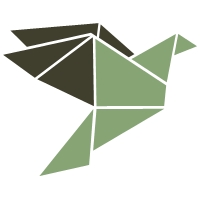 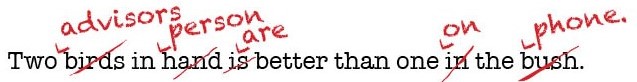 I recently went back to Minnesota.  My childhood best friend lost his battle with cancer.  Growing up on farms, we would be the people you read about on Facebook, epitomizing what we did while growing up and didn’t die.  That would include rafting in the ditch when the it flooded, climbing trees like monkeys in the woods when a storm knocked them over, digging tunnels in the tall snow piles, making forts with hay bales, rope swings, riding bike and playing softball with two on each team (there was a shortage of players).  My personal favorite was May Day.  Drop the May Bay basket on the front steps, ring the door bell and run and hide – but not too hard – they were supposed to kiss you.   I’m still quite fond of my friend and his family 40 years later.  The sad thing is that I was always going to stop by “next time.”This reinforces my belief that you respect tomorrow and plan for it, but you still live today.We are happily situated in our new office.  Many of you have already had your reviews here.  If you haven’t just remember the safe way into our parking lot is through the alley off E. Rio Vista (our old street).  It is immediately after the Jack-In-The-Box.The other change that we are making is having Mikki joining in on your meetings.  Mikki has been a part of this practice for five years.  She does the majority of the behind-the-scenes work.  She is a licensed advisor and you might be surprised that she knows almost the same amount about you as I do.  She has a similar philosophy, work ethic and most important to me, loves my clients, like I do.  That is why I have chosen Mikki to be not only my continuity partner (if I die), but also succession partner (should I retire).  Going forward she may either join me on your review meetings, or she may do them without me.  I seem to have a problem with talking if I am in the room and you don’t get to know her as well.I would hope that this gives you peace of mind, you will not be left out in the cold if I biff it.  I can re-assure you that I no longer do the adventurous things that I did as a kid and I do not intend to retire anytime soon.  Remember that your insurance policy for that is my son, Marek.  In our family way, he may be a giant, but on the inside, he is still only 14 years old.If you have questions or concerns, please feel welcome to call me directly or email me at cynthia@doussardfinancial.com.I am thankful that you have chosen to do business with us and truly believe you will continue to be very happy with our partner-based approach to having both significant personal attention and dedicated investment management.